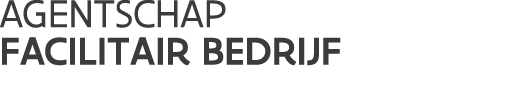 	/ model////////////////////////////////////////////////////////////////////////////////////////////////////////////////////////////////////////////////////////////////INFORMATIEMODELLENOpdrachten tot 143.000 euro bekendgemaakt vanaf 30.6.2017	////////////////////////////////////////////////////////////////////////////////////////////////////////////////////////////////////////////////////////////////De informatiemodellen bestaan uit modelbepalingen die u kunt opnemen in uw kennisgeving aan de kandidaten of inschrijvers van het resultaat van de gunning nadat u een gemotiveerde beslissing heeft genomen.Artikel 29/1 van de Wet Rechtsbescherming laat aan de aanbestedende overheid de mogelijkheid bij opdrachten tot € 143.000 zonder btw om de informatie op twee manieren te versturen:- ofwel door louter melding te maken van het resultaat, zonder toevoeging van bv. het gunningsverslag- ofwel door onmiddellijk de volledige informatie toe te voegen.Deze modelbepalingen geven u de keuze tussen beide methodes.Het concrete model dat u in uw mededeling opneemt, hangt af van wat u aan de kandidaat of inschrijver wil meedelen. In de aanhef van uw informatiebrief neemt u altijd de referentie van uw opdracht op.Opgelet.: u moet de informatie altijd per mail/elektronisch platform EN aangetekend versturen, op dezelfde dag. Beide zijn vereist voor de aanvang van de beroepsprocedures! En dit ongeacht de plaatsingsprocedure.Inhoud1.1	Niet-geselecteerde kandidaten of inschrijvers	21.2	Inschrijvers met een onregelmatige offerte	21.3	Niet-gekozen inschrijvers	31.4	Gekozen inschrijver(s)	31.5	Niet-plaatsing	4Versie Niet-geselecteerde kandidaten of inschrijversConform artikel 29/1 van de Wet van 17 juni 2013 betreffende de motivering, de informatie en de rechtsmiddelen inzake overheidsopdrachten, bepaalde opdrachten voor werken, leveringen en diensten en concessies, deel ik u mee dat u voor bovenvermelde opdracht niet bent geselecteerd.(Ofwel, u wil enkel het resultaat meedelen:)U kan binnen een termijn van 30 dagen de motieven van uw niet-selectie opvragen.(Ofwel, indien u de motivering meteen aan deze mededeling toevoegt:)De motieven voor uw niet-selectie vindt u terug in het uittreksel van de gemotiveerde gunningsbeslissing in bijlage.U kunt tegen deze beslissing beroep indienen bij de Raad van State, overeenkomstig de artikelen 14, 15, 23 en 24 van de bovenvermelde wet.Om ontvankelijk te zijn, moet u dit beroep indienen binnen 15 dagen na deze mededeling in geval van een vordering tot schorsing overeenkomstig artikel 15, of binnen 60 dagen na deze mededeling in geval van een vordering tot vernietiging overeenkomstig artikel 14. De inleiding van het beroep gebeurt met een door u of door een advocaat gedagtekend verzoekschrift. Het verzoekschrift moet u per aangetekende brief sturen aan de Eerste Voorzitter van de Raad van State, Wetenschapsstraat 33, 1040 Brussel, ofwel indienen volgens de elektronische procedure van de Raad van State (e-ProAdmin).Inschrijvers met een onregelmatige offerteConform artikel 29/1 van de Wet van 17 juni 2013 betreffende de motivering, de informatie en de rechtsmiddelen inzake overheidsopdrachten, bepaalde opdrachten voor werken, leveringen en diensten en concessies, deel ik u mee dat uw offerte voor bovenvermelde opdracht onregelmatig is bevonden en geweerd werd.(Ofwel, u wil enkel het resultaat meedelen:)U kan binnen een termijn van 30 dagen na deze mededeling, de motieven voor de wering van uw offerte opvragen.(Ofwel, u voegt de motivering meteen toe:)De motieven voor de wering van uw offerte vindt u terug in het uittreksel van de gemotiveerde gunningsbeslissing in bijlage.U kunt tegen deze beslissing beroep indienen bij de Raad van State, overeenkomstig de artikelen 14, 15, 23 en 24 van de bovenvermelde wet.Om ontvankelijk te zijn moet u dit beroep indienen binnen 15 dagen na deze mededeling in geval van een vordering tot schorsing overeenkomstig artikel 15, of binnen 60 dagen na deze mededeling in geval van een vordering tot vernietiging overeenkomstig artikel 14. De inleiding van het beroep gebeurt met een door u of door een advocaat gedagtekend verzoekschrift. Het verzoekschrift moet u per aangetekende brief sturen aan de Eerste Voorzitter van de Raad van State, Wetenschapsstraat 33, 1040 Brussel, ofwel indienen volgens de elektronische procedure van de Raad van State (e-ProAdmin).Niet-gekozen inschrijversConform artikel 29/1 van de Wet van 17 juni 2013 betreffende de motivering, de informatie en de rechtsmiddelen inzake overheidsopdrachten, bepaalde opdrachten voor werken, leveringen en diensten en concessies, deel ik u mee dat uw offerte voor bovenvermelde opdracht niet is gekozen.(Ofwel, u wil enkel het resultaat meedelen:)U kan binnen een termijn van 30 dagen na deze mededeling, de gemotiveerde gunningsbeslissing opvragen.(Ofwel, u voegt de motivering meteen toe:)Bijgaand vindt u de gemotiveerde gunningsbeslissing.U kunt tegen deze beslissing beroep indienen bij de Raad van State, overeenkomstig de artikelen 14, 15, 23 en 24 van de bovenvermelde wet.Om ontvankelijk te zijn moet u dit beroep indienen binnen 15 dagen na deze mededeling in geval van een vordering tot schorsing overeenkomstig artikel 15, of binnen 60 dagen na deze mededeling in geval van een vordering tot vernietiging overeenkomstig artikel 14. De inleiding van het beroep gebeurt met een door u of door een advocaat gedagtekend verzoekschrift. Het verzoekschrift moet u per aangetekende brief sturen aan de Eerste Voorzitter van de Raad van State, Wetenschapsstraat 33, 1040 Brussel, ofwel indienen volgens de elektronische procedure van de Raad van State (e-ProAdmin).Gekozen inschrijver(s)Conform artikel 29/1 van de Wet van 17 juni 2013 betreffende de motivering, de informatie en de rechtsmiddelen inzake overheidsopdrachten, bepaalde opdrachten voor werken, leveringen en diensten en concessies, deel ik u mee dat uw offerte voor bovenvermelde opdracht is gekozen.Deze kennisgeving doet nog geen contractuele verbintenis ontstaan. U ontvangt hiervoor een aparte mededeling.(Ofwel, u wil enkel het resultaat meedelen:)U kan binnen een termijn van 30 dagen na deze mededeling, de gemotiveerde gunningsbeslissing opvragen.(Ofwel, u voegt de motivering meteen toe:)Bijgaand vindt u de gemotiveerde gunningsbeslissing.Niet-plaatsingConform artikel 29/1, § 2 van de Wet van 17 juni 2013 betreffende de motivering, de informatie en de rechtsmiddelen inzake overheidsopdrachten, bepaalde opdrachten voor werken, leveringen en diensten en concessies, deel ik u mee dat is besloten om af te zien van het plaatsen van de opdracht (facultatief: en om een nieuwe opdracht uit te schrijven).(Ofwel, u wil enkel het resultaat meedelen:)U kan binnen een termijn van 30 dagen na deze mededeling, de gemotiveerde beslissing tot niet-plaatsing opvragen.(Ofwel, u voegt de motivering meteen toe:)Bijgaand vindt u de gemotiveerde beslissing tot niet-plaatsing.U kunt tegen deze beslissing beroep indienen bij de Raad van State, overeenkomstig de artikelen 14, 15, 23 en 24 van de bovenvermelde wet.Om ontvankelijk te zijn moet u dit beroep indienen binnen 15 dagen na deze mededeling in geval van een vordering tot schorsing overeenkomstig artikel 15, of binnen 60 dagen na deze mededeling in geval van een vordering tot vernietiging overeenkomstig artikel 14. De inleiding van het beroep gebeurt met een door u of door een advocaat gedagtekend verzoekschrift. Het verzoekschrift moet u per aangetekende brief sturen aan de Eerste Voorzitter van de Raad van State, Wetenschapsstraat 33, 1040 Brussel, ofwel indienen volgens de elektronische procedure van de Raad van State (e-ProAdmin).